Центр технічної творчості та професійної орієнтації шкільної молодіДарницького районуТВОРЧИЙ ПРОЕКТ ДРУГЕ ЖИТТЯ РЕЧЕЙ«ЛАМПА ЧОРНОБРИВЦІВ»Виконавець:Вихованка творчого об’єднання «Берегиня»Манойленко Анна Керівник:Дєгтярьова Галина Андріївна, керівник гуртка-методист ТО «Берегиня» Центру ТТМ 2018Виконавець: Манойленко Анна 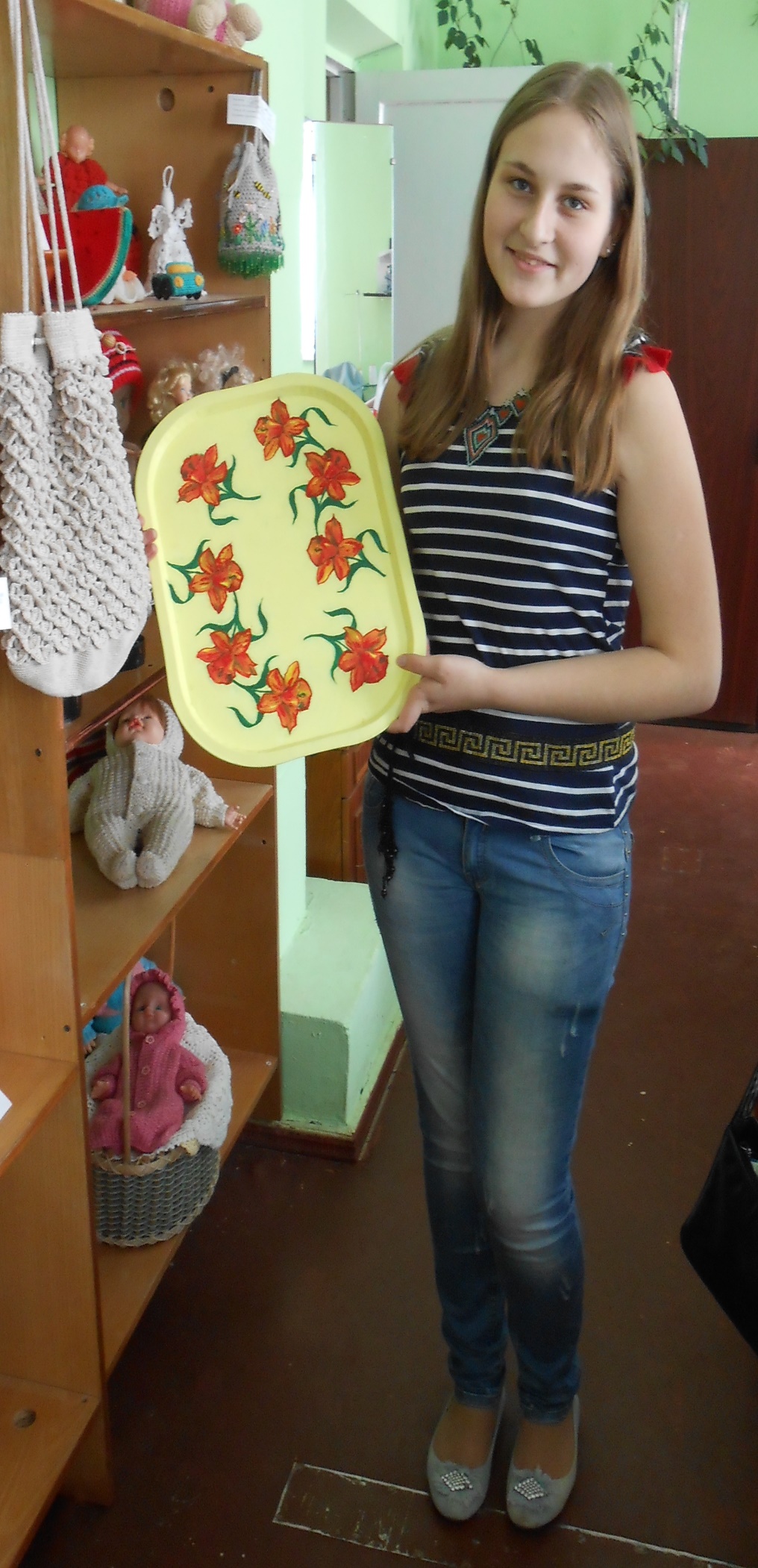 Керівник: Дєгтярьова Галина Андріївна 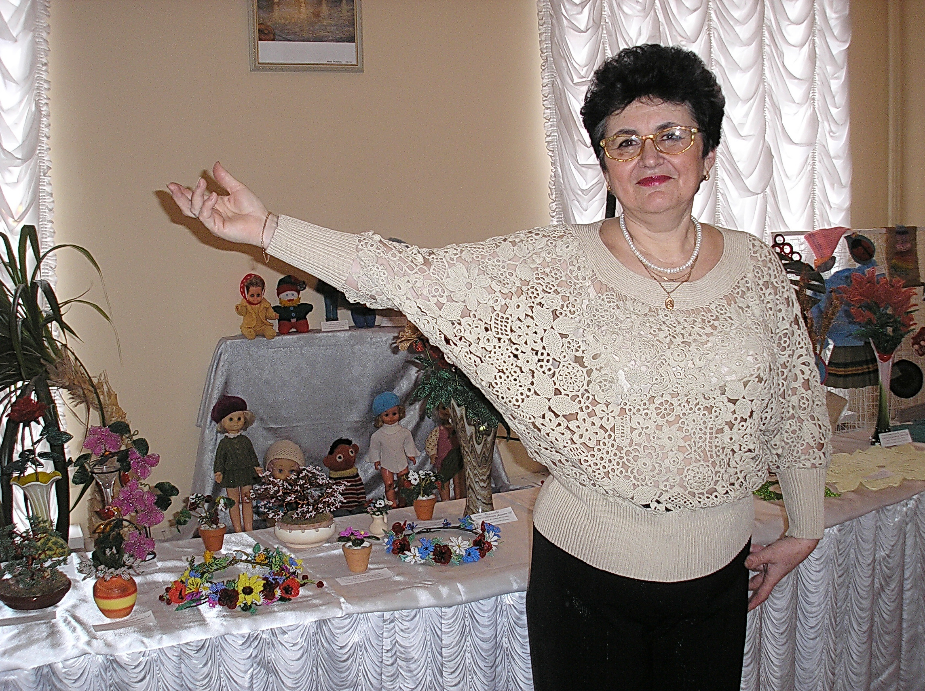 Гарні квіти біля хати 
Навесні садила мати. 
Чорнобривці чорноброві 
Квітнуть в тиші вечоровій. 
Чорнобривці чарівні Так і просяться в пісні.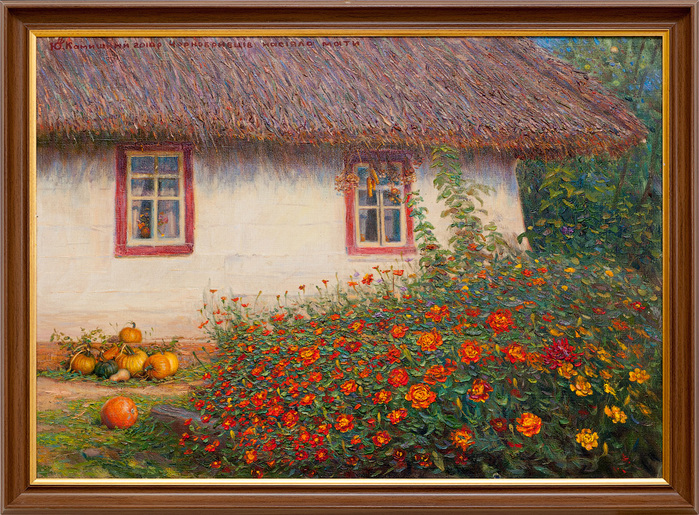 Метою створення цього проекту є:привернути увагу до проблем забруднення оточуючого середовища, проблем сміттєзвалищ великого міста;дати друге життя речам, які вийшли з ладу;створити корисну у побуті річ своїми руками;передати красу рідної природи засобами бісероплетіння, використовуючи свої знання, вміння та фантазію;змога ще раз впевнитись в тому, що друге життя речей не тільки можливе, але й необхідне для необмеженого польоту фантазії творчої особистості.Чи можна бачити красуУ тих речах, що «відслужили»?Чи у смітник їх віднесу?Чи щось створю, щоб знову  жили?!Щоб милували знову нас,І звеселяли око й душу.Над цим замислилась не раз.Тому придумать щось я мушу!!!Гіпотеза проекту:	Можливість дати друге життя речам, які вже стали непридатними для використання.	«Творити» я буду настільну лампу. Для виготовлення настільної лампи я використала:старі жалюзі;сталевий каркас від люстри;пляшку з-під коньяку;природний камінь цеоліт, подріблений – використаний в фільтрі для води;патрон для електричної лампочки;електричний провід від фена;мідний дріт ф 1,8 мм;біла вузенька стрічка шириною до 1 см.Хід роботи:Сверлимо отвір в дні пляшки діаметром 0,5 - 0,8 см, в отвір вставляємо провід.Ємність пляшки наповнюємо цеолітом для стійкості.До патрона приєднуємо електричний провід.Патрон кріпимо до горла пляшки.Нижче, під патроном, до пляшки кріпимо три стальні гачки для утримання абажура, – на фото показано, як я їх виконувала:а) спочатку три однакових елементи;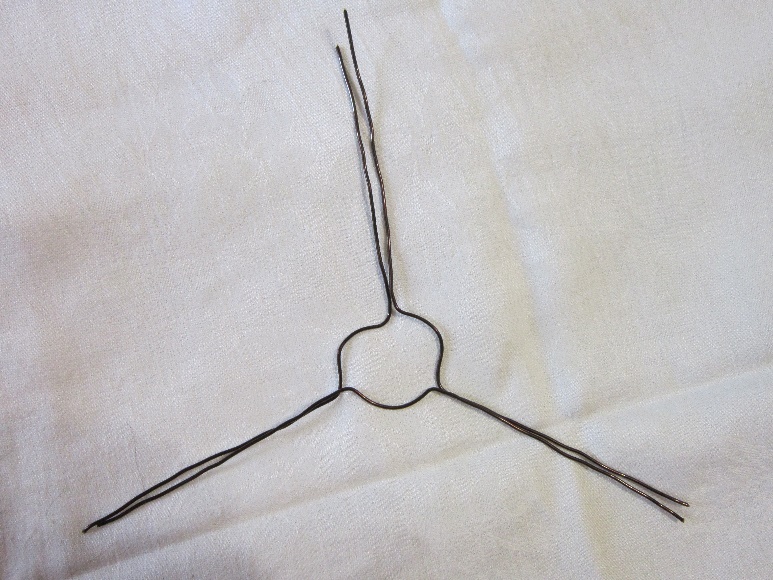 б) потім ці елементи скріпила між собою капроновою ниткою;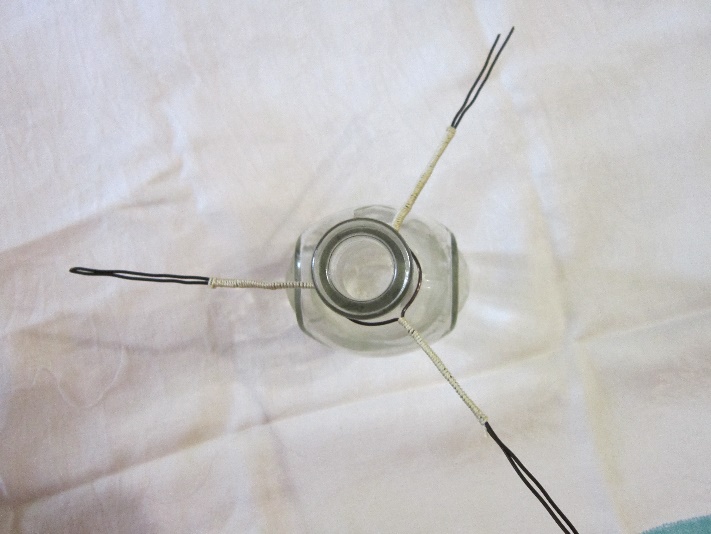 в) кінці загнула доверху і на них одягнула пластикові трубочки для фіксації.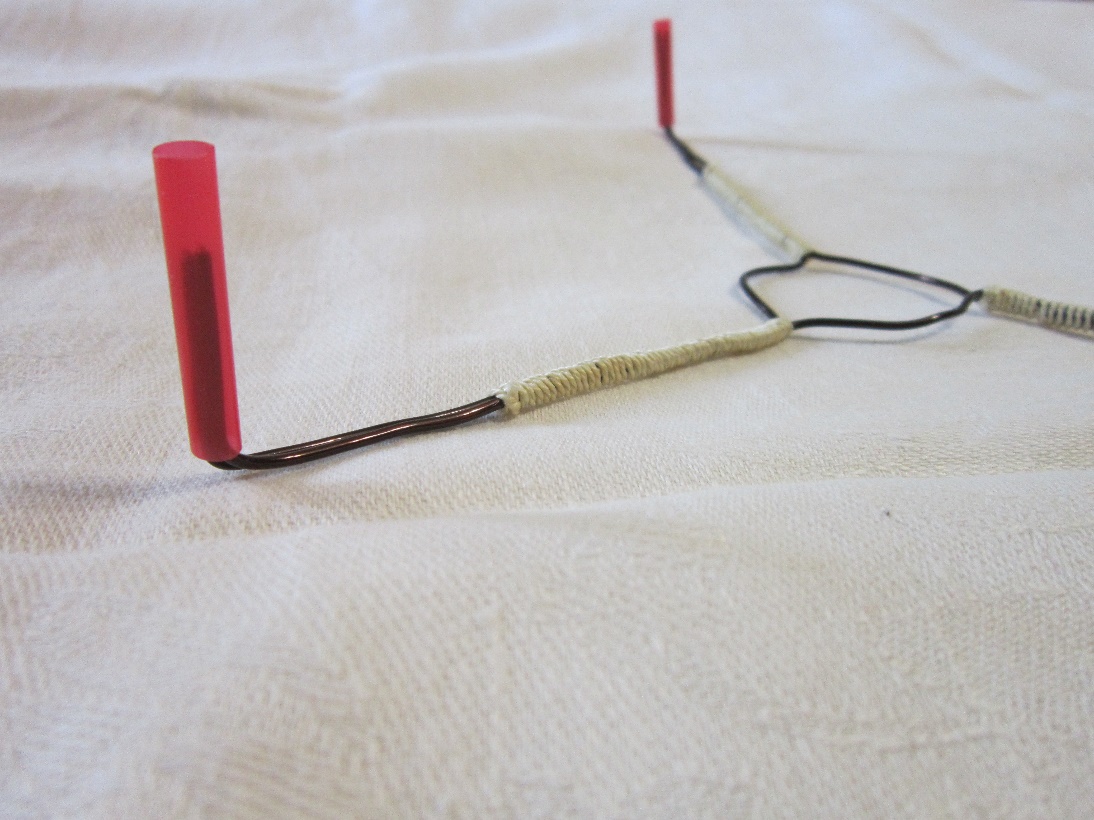 Патрон та гачки на пляшці фіксуємо капроновою ниткою та дюралевою смужкою, яку склеюємо універсальним клеєм.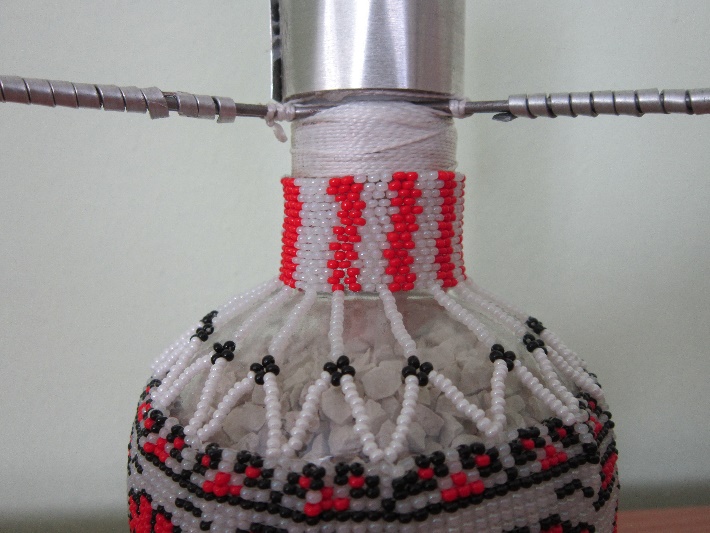 На пляшці робимо обплетення із бісеру ручним ткацтвом. Цей орнамент називається «Чорнобривці» Сплівши смужку потрібної довжини – з’єднуємо початок і кінець смужки та одягаємо цей «поясок» на найтовщу частину пляшки.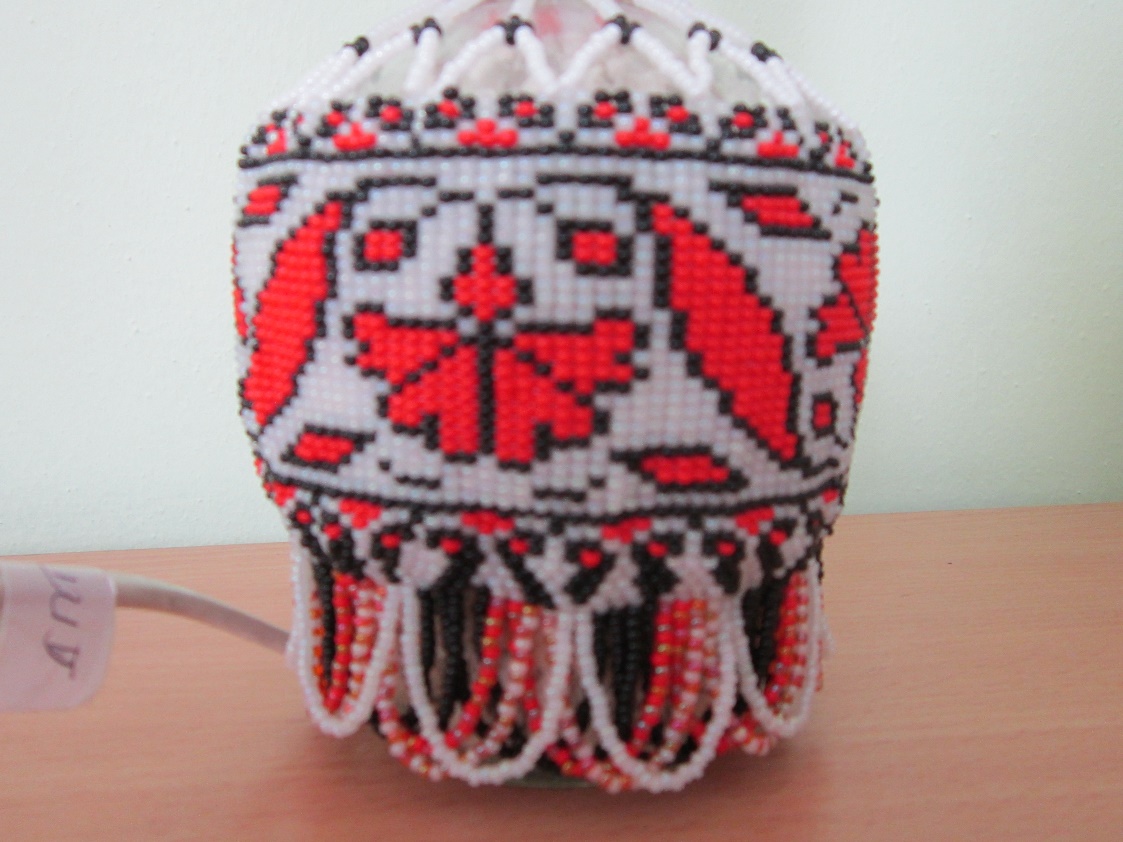 Щоб закріпити обплетення на пляшці, окремо плетемо смужку із бісеру мозаїкою шириною 1 см, початок та кінець з’єднуємо, вийшло кільце на шийку пляшки.Обидва ці обплетення з’єднуємо між собою:1р. – виконуємо зигзаг із білого бісеру та чорної квіточки;2р. – квіточки підтягуємо, з допомогою низки бісеру, до шийки мозаїкою.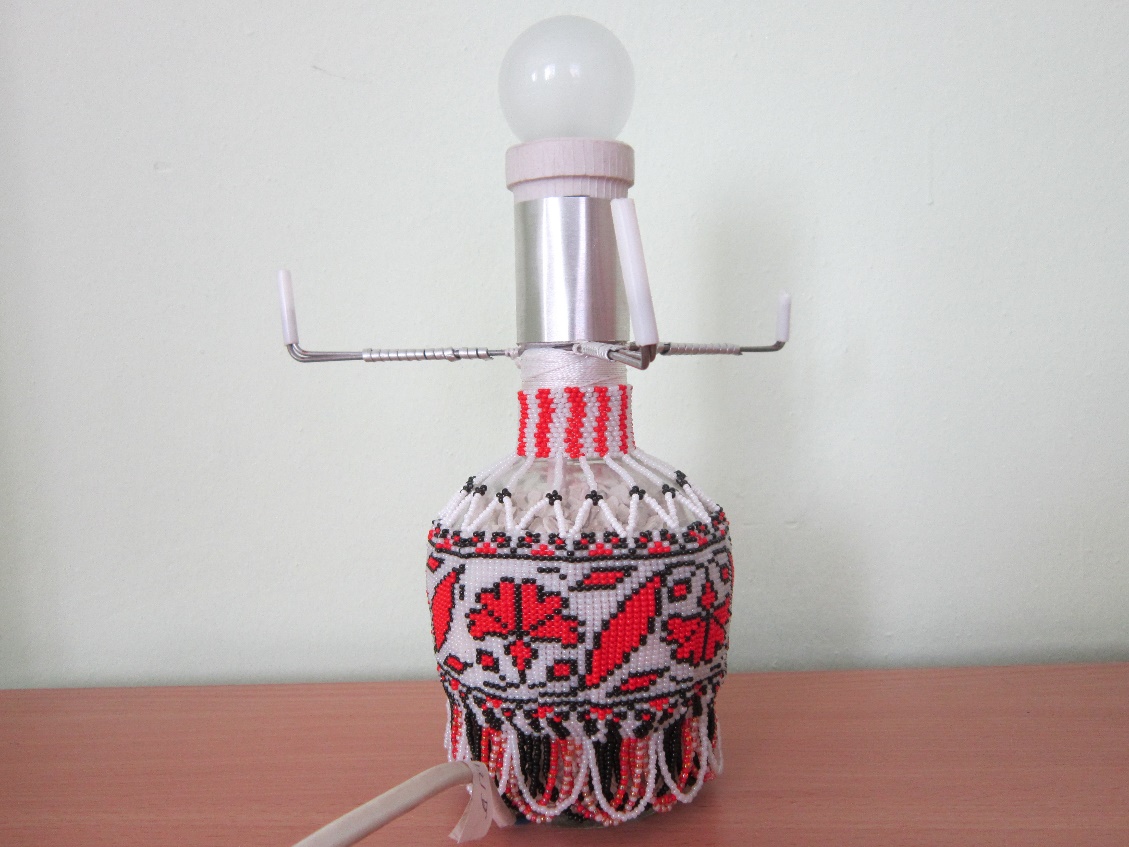 Внизу, до основного обплетення, прикріплюємо бахрому із низок бісеру в три ряди.Абажур:Із старих жалюзів відрізуємо 8 смужок довжиною 19 см. Зшиваємо їх між собою петельним швом.Зверху, щоб зробити абажур вужчим, полоски фіксуємо між собою на відстані 3,5 см від швів декількома стібками.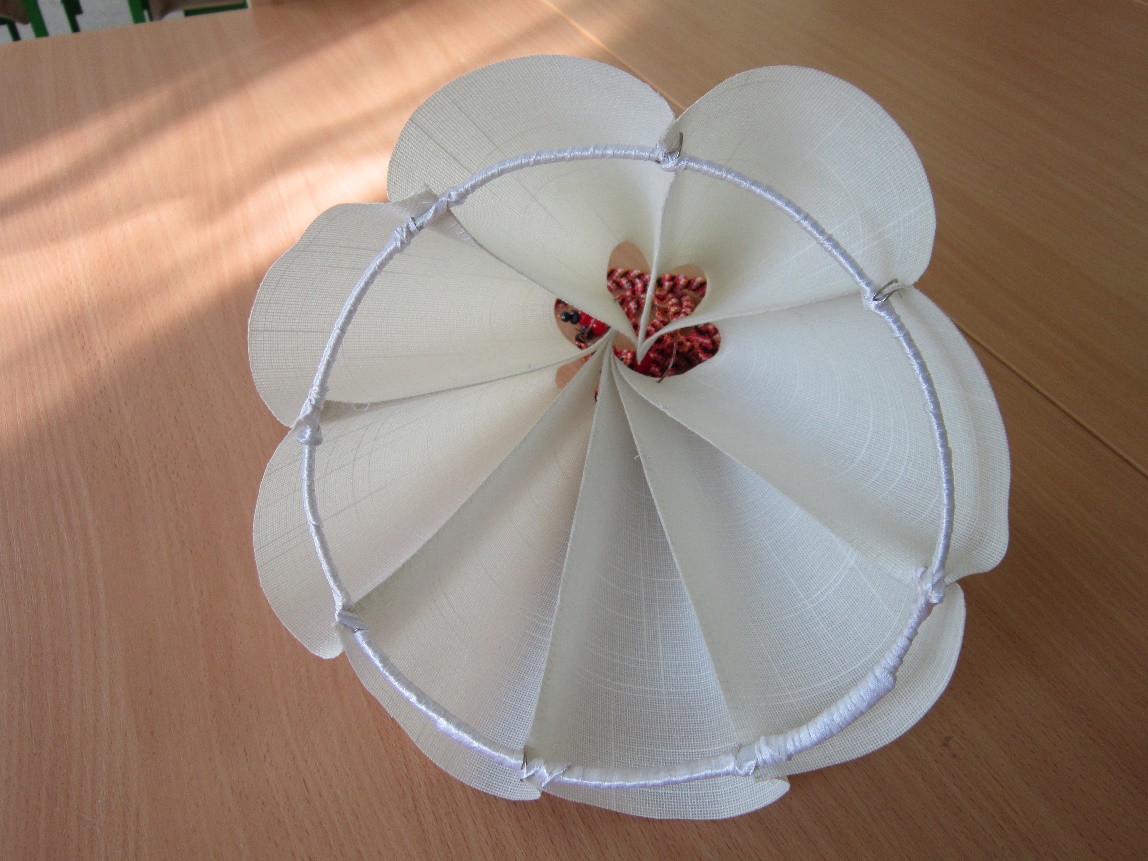 Беремо мідний дріт діаметром 1 - 1,5 см і нанизуємо на нього смужки жалюзів на відстані 0,5 см від верху та 2 см від швів. Дріт з’єднуємо в кільце діаметром 4,5 см.Із каркасу старого абажура беремо велике кільце, розрізуємо його і з’єднуємо краї так, щоб вийшло кільце діаметром 18,5 см.Кріпимо нижню частину абажура швами до кільця та, одночасно, обмотуємо кільце білою стрічкою.Плетемо із бісеру спіральні жгутики довжиною, відповідно, висоті абажура, та кріпимо кожний жгутик на стику полосочок. Жгутики оздоблюємо внизу намистинками.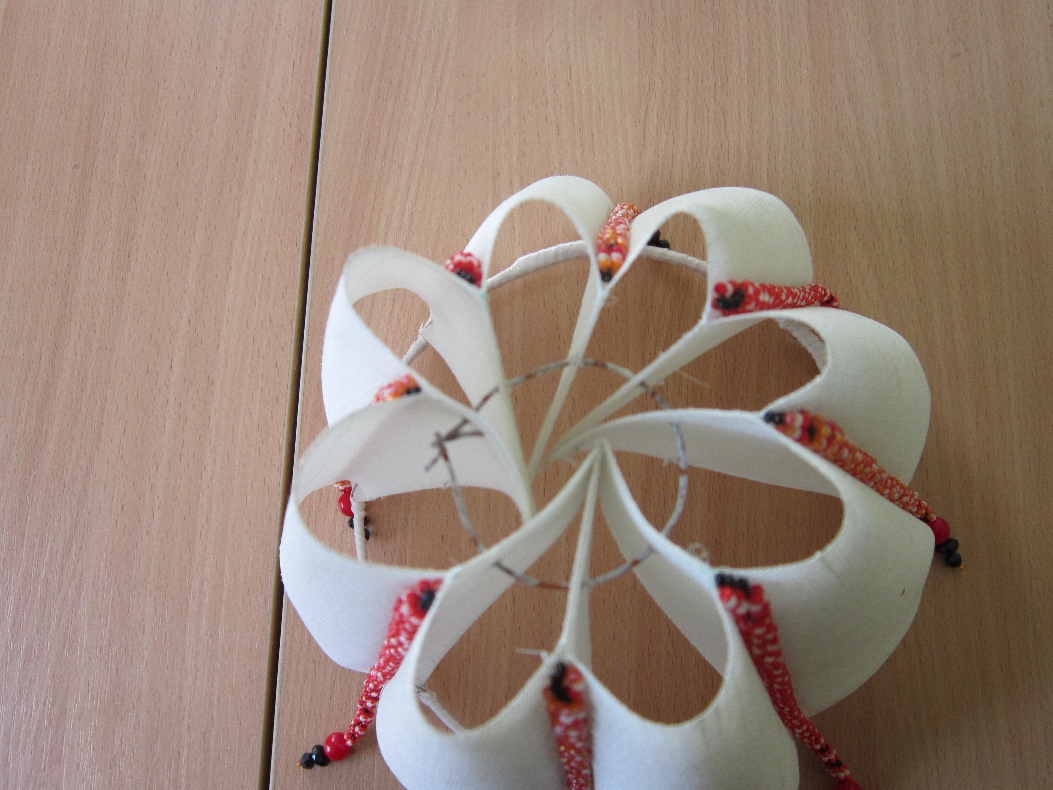 Включаємо лампу, яку я назвала «Чорнобривці», насолоджуємось її красою та оригінальністю. Отже, друге життя речей – це круто!Висновок:Друге життя речам дати можливо, але для цього потрібно включити фантазію, застосувати витримку, терпіння. Мати знання та уміння, і ваші старання перетворяться у вишуканий витвір мистецтва.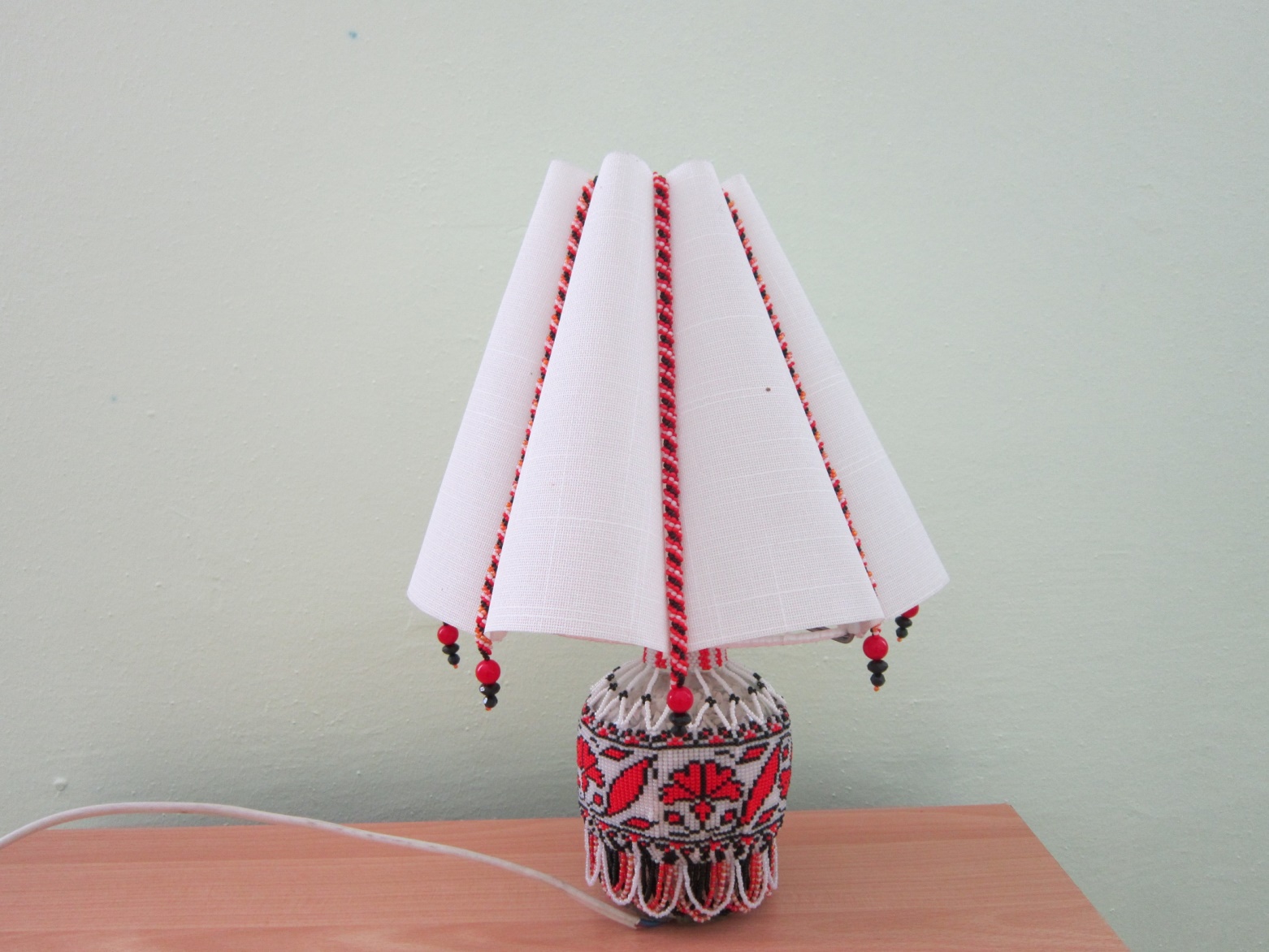 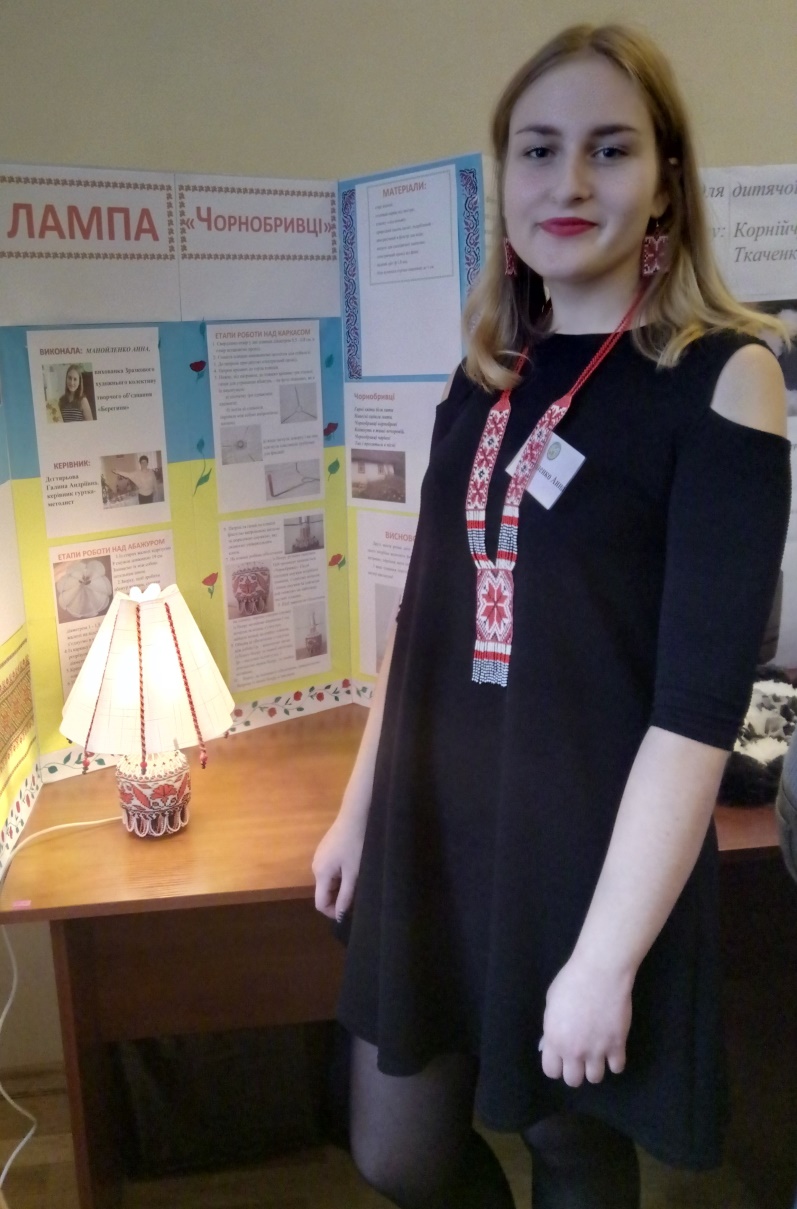 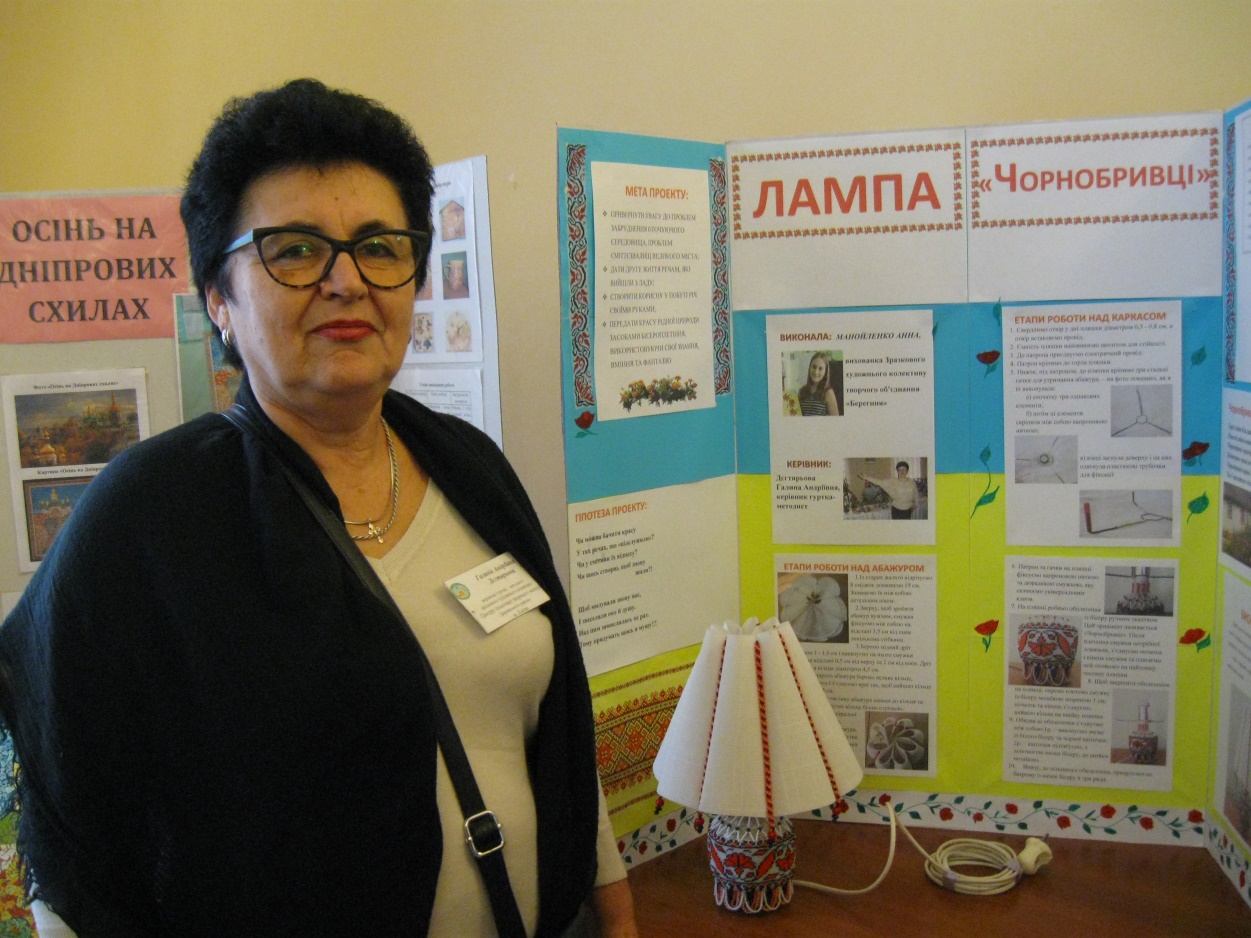 